顧客紹介フォーム                                        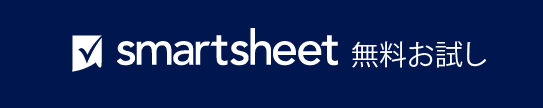 新たな見込み顧客をご紹介いただき、ありがとうございます。紹介者または企業紹介者または企業紹介者または企業紹介者または企業名前商号該当する場合住 所メール アドレス住 所電話番号住 所Web サイト該当する場合この人物または企業を紹介する理由は何ですか?紹介元紹介元紹介元紹介元お名前メール アドレス住 所電話番号住 所顧客 ID該当する場合住 所提出日ご紹介ありがとうございました記入済みのフォームを手渡し、または電子メール、ファックス、米国の郵便で返送してください記入済みのフォームを手渡し、または電子メール、ファックス、米国の郵便で返送してください記入済みのフォームを手渡し、または電子メール、ファックス、米国の郵便で返送してください記入済みのフォームを手渡し、または電子メール、ファックス、米国の郵便で返送してください住 所メール アドレス住 所Fax受領者専用受領者専用受領日連絡日コメント– 免責条項 –Smartsheet がこの Web サイトに掲載している記事、テンプレート、または情報などは、あくまで参考としてご利用ください。Smartsheet は、情報の最新性および正確性の確保に努めますが、本 Web サイトまたは本 Web サイトに含まれる情報、記事、テンプレート、あるいは関連グラフィックに関する完全性、正確性、信頼性、適合性、または利用可能性について、明示または黙示のいかなる表明または保証も行いません。かかる情報に依拠して生じたいかなる結果についても Smartsheet は一切責任を負いませんので、各自の責任と判断のもとにご利用ください。